Name: ___________________________                       Date: ____________________________                       UNIT 7 LESSON 3THINK ABOUT IT!    The bar model below represents the equation b + 9 = 15. Use the model to determine the value of b to make the equation true. 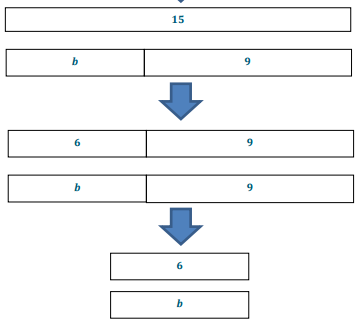 Explain how you used the model to find the value of b.________________________________________________________________________________________________________________________________________________________________________________________________________________________________________________________________________________________________________________________________________________________________________________________________________________________________________________________________________________________________________________________________________________________________________________________________________________________________________________________________________________________________________________________________________________Test the ConjectureTest the Conjecture #1) What is the solution of the equation below? d – 5 = 7Test the Conjecture #2) What value of p makes the equation below true? 15.5 – p = 4.8ConjecturePARTNER PRACTICEDirections: Draw a model to solve each equation and check your answer using substitution.12 = 8 + cf – 10 = 15100 – h = 27Nadia bought n tickets for this summer’s Beyoncé concert. She gave 17 tickets away to her friends and had 19 left to sell. The equation n – 17 = 19 can be used to find n, the total number of tickets Nadia bought for the concert. Which equation below can be used to find the value of n? n = 19 – 17 n = 19 + 17n = 17 – 19 17 = 19 – n Explain how you determined your answer____________________________________________________________________________________________________________________________________________________________________________________________________________________________________________________________________________________________________________________________________________________________________________________________________________________________________________________________________________________________________________________________________________________________INDEPENDENT PRACTICEDirections: Draw a model to solve each equation and check your answer using substitution.y + 15 = 41h – 25 = 9334 – v = 19Explain how you used a model to solve number 3__________________________________________________________________________________________________________________________________________________________________________________________________________________________________________________________________________________________________________________________________________________________________________________________________________________________________________________________________Directions: Draw a model to solve each equation and check your answer using substitution.15¼ = e + 12½ b – 12.95 = 18.93Which equation or equations have a solution of x = 4.05? Select all that apply. x + 3.4 = 4.39 x + 9.34 = 13.3912.1 – x = 8.05x – 2.04 = 6.09Paul bought a bag of dog food that cost $4.59 and a bag of cat food that cost d dollars. He spent a total of $8.42. The equation 4.59 + d = 8.42 can be used to find the cost of the cat food, in dollars. What is the cost of the cat food? Michael bought 8 Granny Smith apples, 7 Macintosh apples, and p Red Delicious apples. She bought a total of 27 apples. Write and solve an equation that represents this problem.  Name: ______________________________				sDate: _______________________EXIT TICKETFind the value of x that makes the following equation true.  Use a model to show your thinking.  x + 12 = 252. Jeremiah solved the equation 16 – k = 4 and said that the value of k = 20 because 16 + 4 = 20.  Do you agree or disagree with his claim? Explain and include a model in your work.________________________________________________________________________________________________________________________________________________________________________________________________________________________________________________________________________________________________________________________________________________________________________AIM:SWBAT solve one-step addition and subtraction equationsBachelor LevelMaster LevelBachelor LevelMaster LevelPhD LevelSelf-assessmentI mastered the learning objective today.I am almost there. Need more practice and feedback.Teacher feedbackYou mastered the learning objective today.You are almost there. You need more practice and feedback.